TINGKAT PENGETAHUAN OBAT ANTIHIPERTENSIPADA MASYARAKAT DI APOTEK K24 KABUPATEN CILACAPPERIODE MEI 2023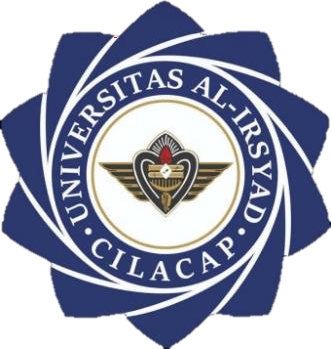 KARYA TULIS ILMIAHDiajukan untuk memenuhi salah satu syarat guna memperolehgelar Ahli Madya Farmasi sebagai Program Studi Diploma 3 Farmasi di Universitas Al-Irsyad Cilacap.Disusun Oleh :ZULFA SALSABILA AINIYYAH107.220.002PROGRAM STUDI D3 FARMASIFAKULTAS FARMASI, SAINS, DAN TEKNOLOGI UNIVERSITAS AL-IRSYAD CILACAP 2023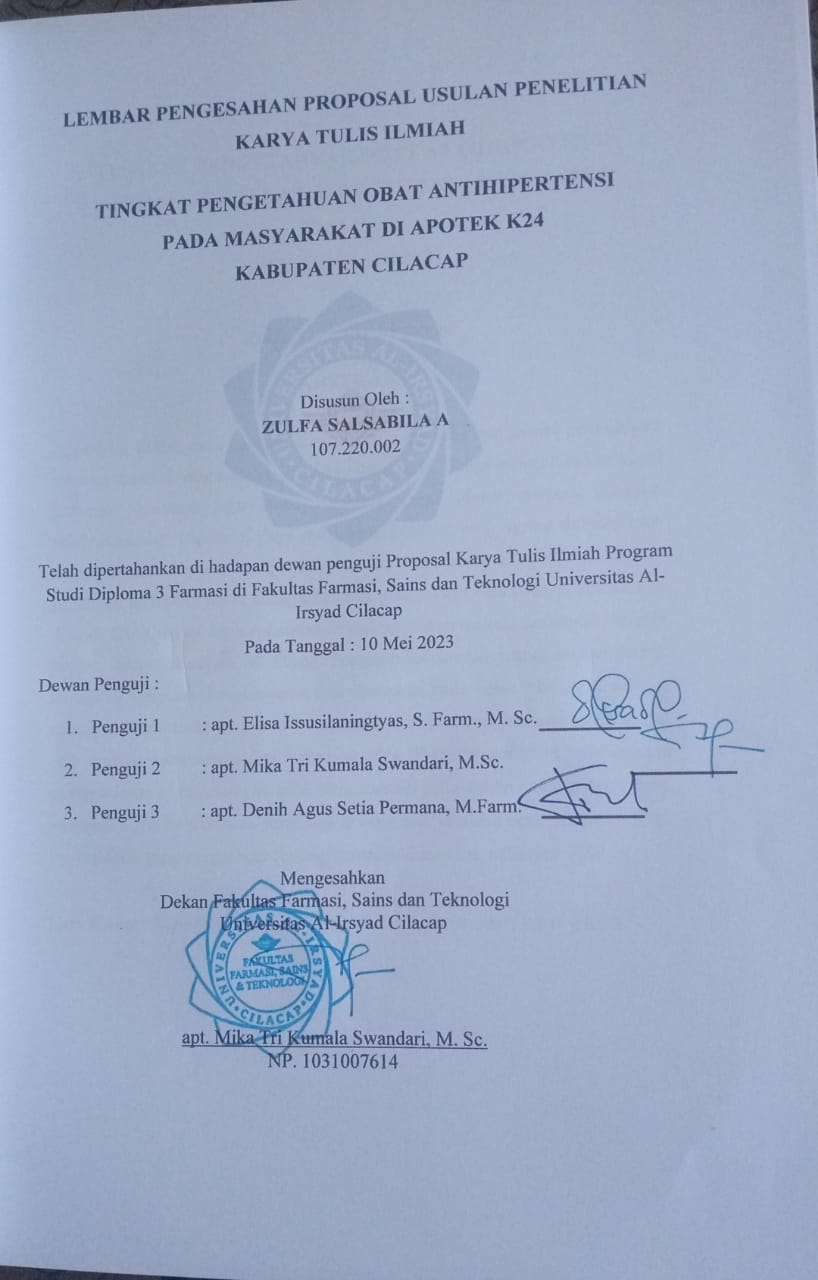 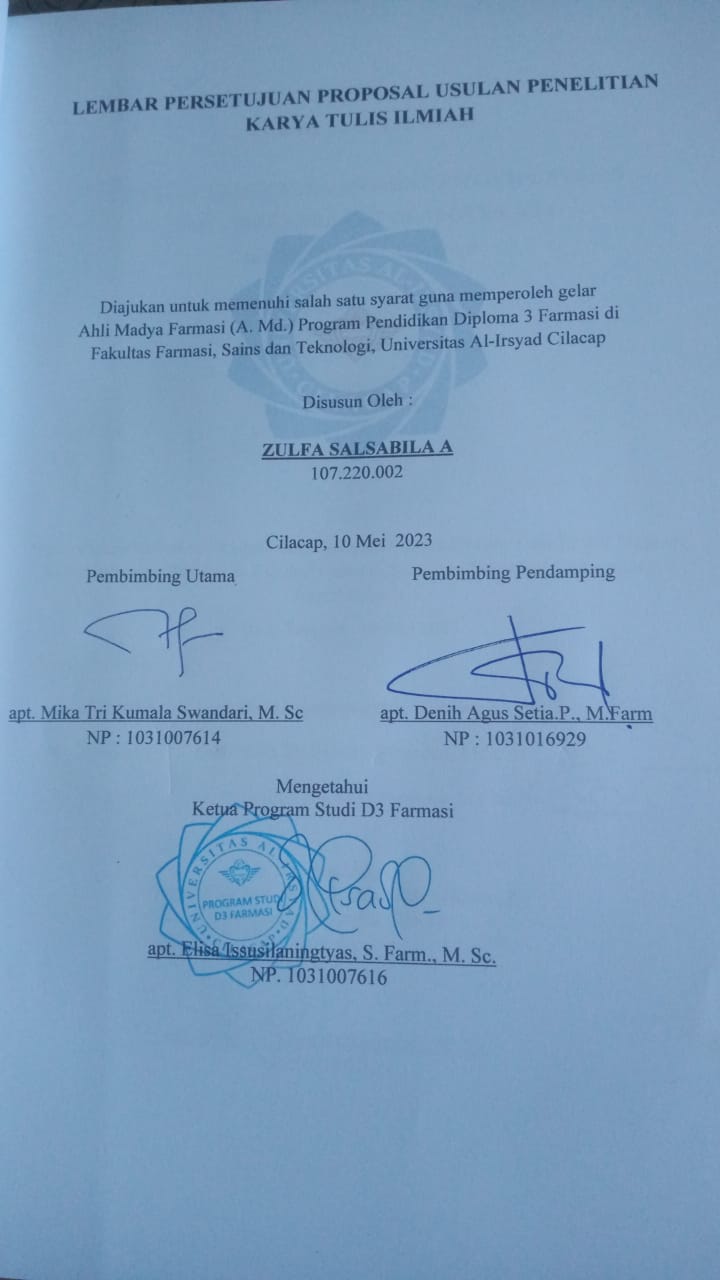 